Exhibition Expression of Interest Form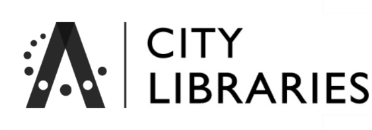 “Last Summer”Long days, warm nights are a great time to be creative. What was your summer art project? Applications are now open for an exhibition at the City Library to be held over March and April 2019 showcasing a selection of artistic projects from our community.  We are looking for a diversity of mediums including craft, sculpture, textiles, jewellery, ceramics, digital, drawing and painting.ARTIST STATEMENTPlease submit no more than 3 (maximum) artworks for consideration.I am submitting (please select one option from the below list):  1 artwork 2 artworks 3 artworksARTWORK DETAILSPlease list the following details below for each art piece submitted (there is no guarantee that more than one piece will be selected);Artwork title:Year:Medium (i.e. acrylic on canvas):Size (height x width x depth, as applicable):Duration if digital:*Please provide digital images for potential publicity purposes (JPG, 95dpi, 1mb or less). These can be inserted into this document, or attached separately to your email submission.CONDITIONSAll hanging works need to be supplied ready to hang, with wire or D rings attached. The artwork must not point to any belief or idea at the exclusion of others and be suitable for display to a G Rated audience.Artworks need to be available from Friday 8 March until Monday 29 April inclusiveIf successful, the artist must be available for Install on Friday 8 March from 8am to 9.45am, and Deinstall on Monday 29th April from 8am to 9.45 amCHECKLIST	I have provided an artist statement (above)	I have provided up to 3x digital images (1mb or less each)Please send completed EOI to culture@cityofadelaide.com.au by 9am Monday 25th February 2019.    Late submissions will not be considered.NAME:First:First:Surname:Artist Group
(if applicable)Email address:Mobile:Postal AddressStreet:Street:Street:Suburb:Suburb:Suburb:State:Postcode:Postcode:Exhibition Title:Last SummerExhibition dates:8 March to 29 April 2019Please provide a brief description of your artwork/s:Artwork details: